Многофункциональное дидактическое пособиепо познавательному и речевому развитию«Волшебный круг»Пособие можно использовать как в организованной образовательной деятельности, в совместной деятельности, так и в индивидуальной работе с детьми старшего дошкольного возраста. Пособие может использоваться при ознакомлении с окружающим миром и развитии связной речи.Цель: развитие связной речи детей старшего дошкольного возраста с использованием технологии ТРИЗ.Задачи:Формировать умение пользоваться  схемами, обогащать и активизировать словарь прилагательных, существительных.Формировать умение составлять описательные рассказы, придумывать загадки.Учить подбирать рифмы  к названиям объектов, активизировать речь с помощью рифмующихся  слов.Учить составлять речевую зарисовку от имени какого- то  объекта.Формировать у детей умение составлять рассказ по серии картинок с опорой на схемы.Продолжать формировать умение оценивать содержание рассказа, правильность построения предложений;  Развивать функцию логического мышления, сравнения.Описание пособия:Круг с 9-ю кармашками.Схемы этапов работы с картиной                  Подзорная труба                                  Установление взаимосвязи                                                               между объектами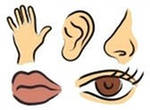 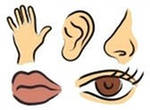 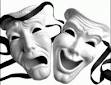 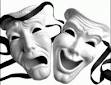                  «Я ощущаю»                                       «Я нюхаю»        «Я слышу»                                           «Я превращаюсь в объект                                                                              и у меня ... характер»      «У каждого объекта есть                       «Составление загадок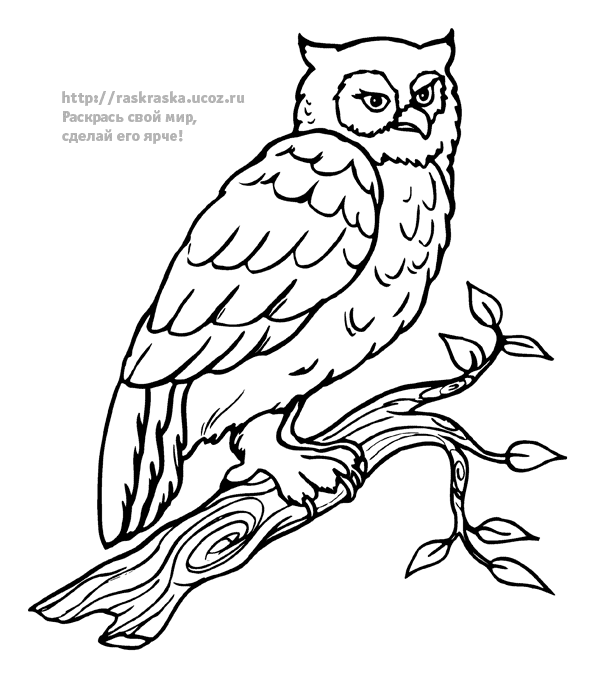 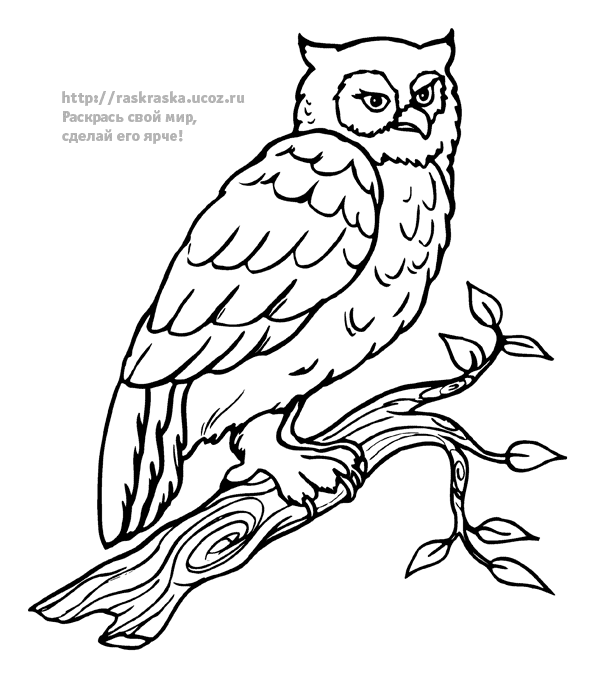 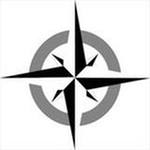 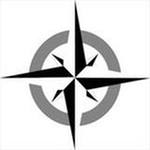          свое место на картине»                       и метафор по моделям»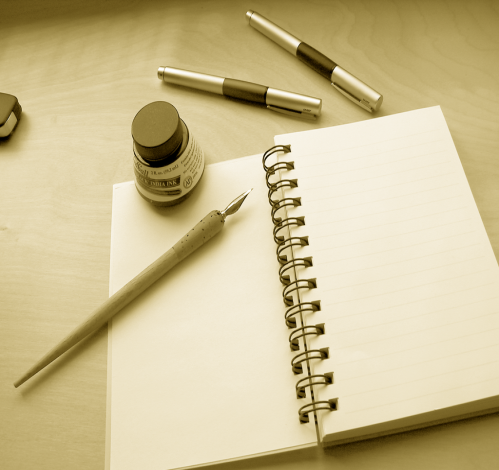 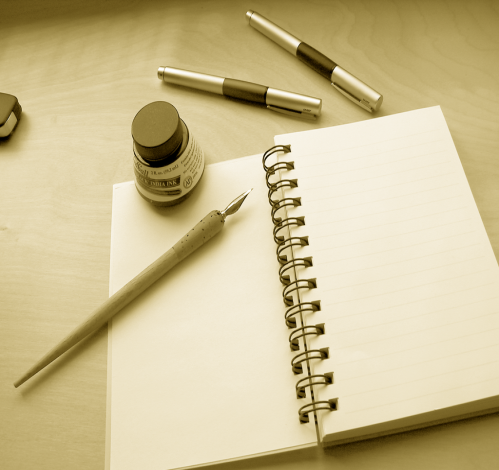       «Я называю предмет и составляю с его 
      названием рифмовку, рассказ»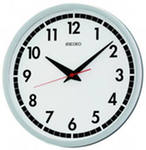 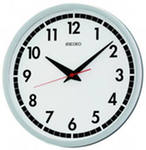      «Я выбираю объект и представляю      что было с ним раньше и что будет с ним потом»Задания для детей. «Поэтапная работа с картиной» 
(Т.А.Сидорчук, С.В.Лелюх. Составление детьми творческих 
рассказов по сюжетной картине. – М.: АРКТИ, 2009)Определение объектов на картине (подзорная труба).Установление взаимосвязи между объектами на картине.Составление сравнений, загадок или метафор.Представление возможных ощущений с помощью разных органов чувств.Определение местонахождения объектов на картине.Составление речевых зарисовок с использованием разных точек зрения.Описание объекта с изменением его характеристики во времени.Составление рассказа по картине.Приближается новогодний праздник. Папа принес домой зеленую елочку по цвету такую же, как травка; по рельефу колючую, как ежик; форма конуса как у пирамидки. По запаху она была такая же, как зимний лес.Дети Вера и Витя решили сделать доброе дело - нарядить елку. У Веры было голубое платье с белым воротничком. А на ногах синие туфли и носочки. А волосы золотые. Витя был в красной кофте с желтыми полосками и фиолетовых штанах. Обут был в коричневые туфли.
Витя был трудолюбивым мальчиком. Он принес коробку с елочными игрушками. И подавал их Вере.Сначала они повесили разноцветные флажки.Потом вместе повесели на елку «блестящие лампочки» (это наша «загадочная фраза» о елочных шариках) и другие игрушки.Вера не могла дотянуться до верхушки елочки и попросила Витю принести лестницу. Тогда Витя принес лестницу и поставил около елки.Вера прикрепила к верхушке елки золотую звезду.О ней мы придумали загадку: Золотая, но не драгоценностьСтеклянная, но не ваза,Пятиконечная как пятиугольник.Коробка была пустая. Но на самом дне коробки лежал игрушечный дед мороз. Витя достал его. А Вера посадили деда мороза под ёлку.Дело было вечером. В зале стало сказочно красиво. Потом они долго любовались елочкой.